ПРАЙС ЛИСТ 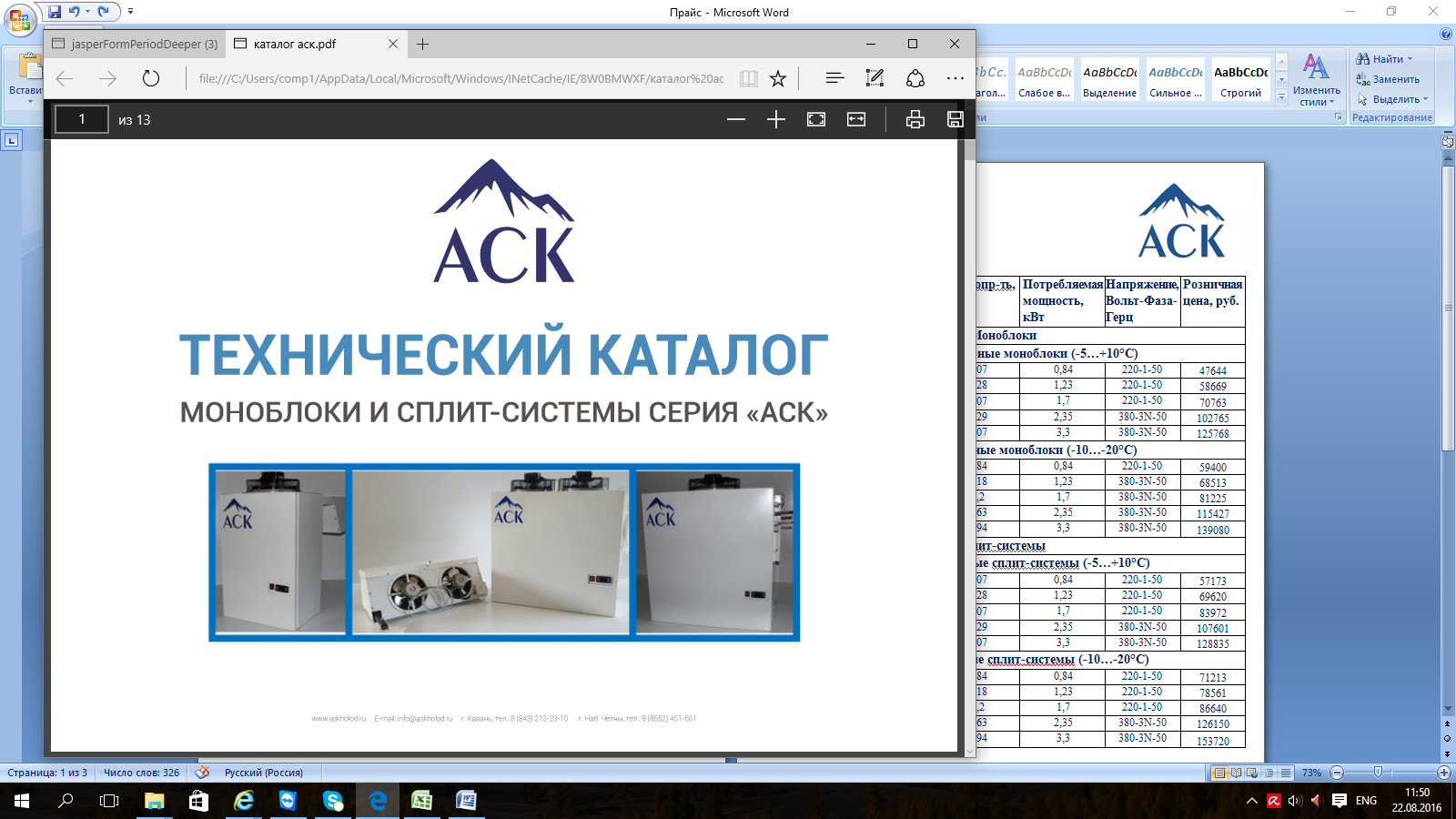 НОВИНКА!В линейке АСК появились сплит-системы 4 и 5 габарита**объем камер, охлаждаемых низкотемпературными сплит-системами 4 и 5 габарита, указан на температуре в камере -18…-15◦С*Примечание:Холодопроизводительность указана:- Для среднетемпературных систем: при Ткам= 0°С, Тконд=45°С, Токр.ср=30°С;- Для низкотемпературных систем: при Ткам=-18°С, Тконд=45°С, Токр.ср=30°С.Охлаждаемый объем указан:- Для среднетемпературных систем: при Тконд=45°С, Токр.ср=30°С;- Для низкотемпературных систем: при Тконд=45°С, Токр.ср=30°С.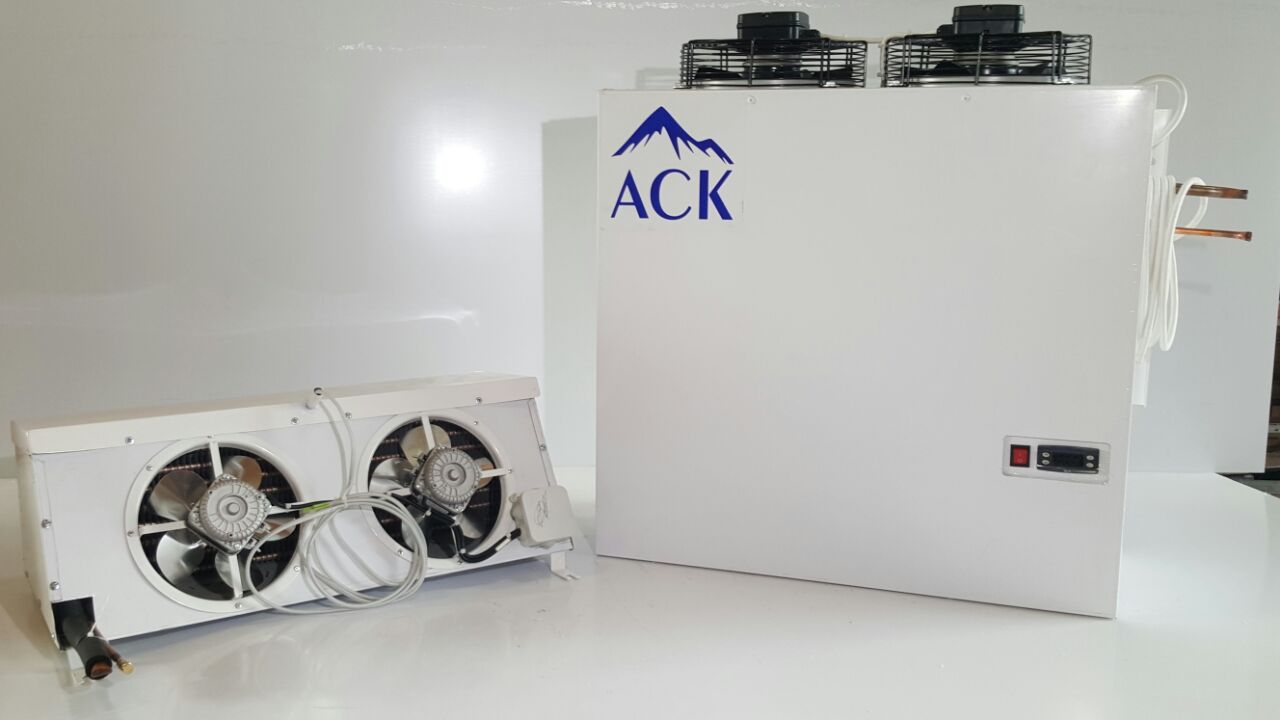 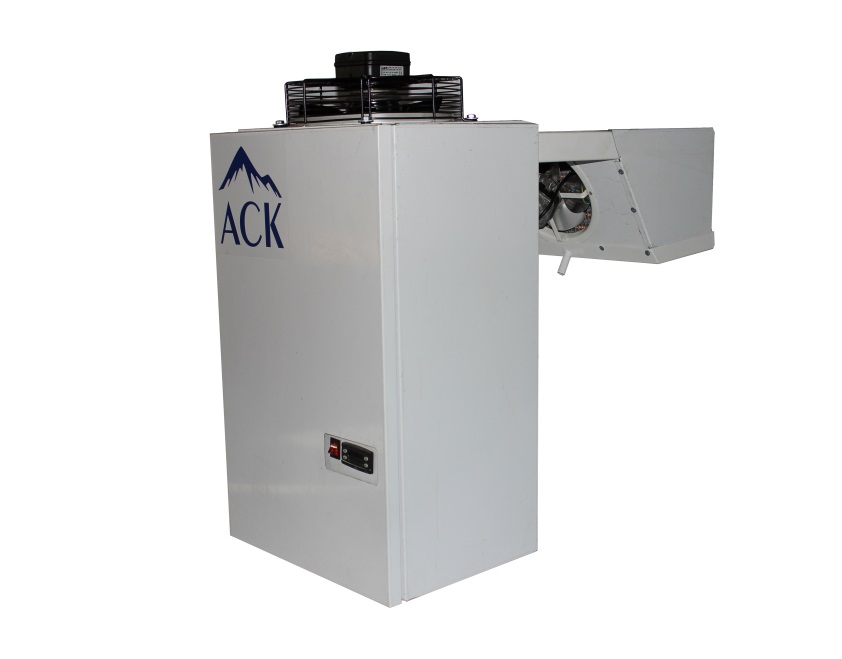 Стандартная комплектация:Материал корпуса - оцинкованная сталь с полимерным покрытием в защитной пленке.Тип конденсатора и испарителя – ребристо-трубный с обдувом осевым вентилятором. Материал трубы – медь, ребер – алюминиевый сплав. Система регулирования – настроенный контроллер Eliwell (может быть заменен по усмотрению производителя на аналог без ухудшения качества).Оттайка испарителя автоматическая при помощи ТЭНов.Обогрев дренажной трубки (слива конденсата) при помощи ПЭНов.Защита – реле давления по высокому и низкому давлению (для моделей 3, 4 и 5 габарита).Осевые вентиляторы увеличенной производительности.Монитор напряжения (для моделей 3, 4 и 5 габарита).Реле давления для включения и отключения вентиляторов конденсатора по заданному давлению конденсации (для моделей 4 и 5 габарита).Ресивер с запорным вентилем на выходе (для моделей 4 и 5 габарита).Фильтр-осушитель, смотровое стекло (для моделей 4 и 5 габарита).ТРВ с расширительным клапаном на внутреннем блоке (для моделей 4 и 5 габарита).Дополнительные опции:«Зимний комплект» W1 - предназначен для работы холодильной машины при температуре окружающего воздуха до минус 10°С – 7 000 руб.«Зимний комплект» W2 - предназначен для работы холодильной машины при температуре окружающего воздуха до минус 25°С – 15 000 руб.Выносной пульт управления « P »– при необходимости установки пульта управления на расстоянии от наружного блока – 7 000 руб.Шумоизоляция корпуса наружного блока « S »  - для снижения уровня шума – 7 000 руб.Запорные вентили (для сплит-систем), заправка фреоном « V » – 3 500 руб.Защитные функции – реле давления по высокому и низкому давлению для 1 и 2 габарита «R» - 3 500руб.GSM-мониторинг « G »– для удаленного контроля работы холодильной машины - 13 000руб.Сплит-системыСплит-системыСплит-системыСплит-системыСплит-системыСплит-системыНаименованиемоделиОхлаждаемый объем камеры, м3*Холодо-производитель-ность, кВт*Потребляемая мощность max, кВтНапряжение, Вольт-Фаза-ГерцРозничная цена, руб.Среднетемпературные сплит-системы (-5…+10°С)Среднетемпературные сплит-системы (-5…+10°С)Среднетемпературные сплит-системы (-5…+10°С)Среднетемпературные сплит-системы (-5…+10°С)Среднетемпературные сплит-системы (-5…+10°С)Среднетемпературные сплит-системы (-5…+10°С)СС-112,5…8,50,650,75220-1-5050 821СС-125,3…15,80,950,75220-1-5053 980СС-138…221,280,85220-1-5066 464СС-2010…251,451,20220-1-5075 030СС-2114…30,52,011,20220-1-5081 800СС-2216…352,601,60380-3N-5087 537СС-3130…703,091,60380-3N-50112 800СС-3244…823,892,20380-3N-50127 750СС-4163…1255,104,20380-3N-50199 950СС-51123…1805,506,23380-3N-50324 800СС-52142…2457,106,23380-3N-50336 600Низкотемпературные сплит-системы (-18…-10°С)Низкотемпературные сплит-системы (-18…-10°С)Низкотемпературные сплит-системы (-18…-10°С)Низкотемпературные сплит-системы (-18…-10°С)Низкотемпературные сплит-системы (-18…-10°С)Низкотемпературные сплит-системы (-18…-10°С)СН-126,3…110,790,84220-1-5065 000СН-137…140,901,13220-1-5068 990СН-219,3…161,011,23220-1-5075 029СН-2216,7…30,51,771,65380-3N-5082 608СН-2320…351,901,98380-3N-5085 953СН-3129,5…402,011,98380-3N-50121 900СН-3236…752,902,82380-3N-50145 000СН-4158…64**3,607380-3N-50218 000СН-51110…115**7,1010380-3N-50427 900СН-52140…158**9,5811380-3N-50442 600МоноблокиМоноблокиМоноблокиМоноблокиМоноблокиМоноблокиНаименованиемоделиОхлаждаемый объем камеры, м3*Холодо-производитель-ность, кВт*Потребляемая мощность max, кВтНапряжение, Вольт-Фаза-ГерцРозничная цена, руб.Среднетемпературные моноблоки (-5…+10°С)Среднетемпературные моноблоки (-5…+10°С)Среднетемпературные моноблоки (-5…+10°С)Среднетемпературные моноблоки (-5…+10°С)Среднетемпературные моноблоки (-5…+10°С)Среднетемпературные моноблоки (-5…+10°С)МС-112,5…8,50,650,75220-1-5043 030МС-125,3…15,80,950,75220-1-5046 836МС-138…221,280,85220-1-5054 250МС-2010…251,451,20220-1-5065 539МС-2114…30,52,011,20220-1-5067 300МС-2216…352,601,60380-3N-5070 670МС-3130…703,091,60380-3N-50103 737МС-3244…823,892,20380-3N-50126 510Низкотемпературные моноблоки (-18…-10°С)Низкотемпературные моноблоки (-18…-10°С)Низкотемпературные моноблоки (-18…-10°С)Низкотемпературные моноблоки (-18…-10°С)Низкотемпературные моноблоки (-18…-10°С)Низкотемпературные моноблоки (-18…-10°С)МН-126,3…110,790,84220-1-5052 050МН-137…140,901,13220-1-5052 243МН-219,3…161,011,23220-1-5069 090МН-2216,7…30,51,771,65380-3N-5078 600МН-2320…351,901,98380-3N-5082 000МН-3129,5…402,011,98380-3N-50115 773МН-3236…752,902,82380-3N-50143 133